Lesson: Module 2 Activity 3                          Topic: Calculating Grades in College ClassesObjective: Students will demonstrate understanding of grade configuration for two different classes that have different assignment types and percentages.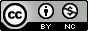 Materials NeededPowerPoint with teacher notesTransition NotebookActivity DescriptionTeacher InputUsing the accompanying PowerPoint facilitate a class discussion about college grading, including instructions on how to calculate grades for both a points-based grading system and a percentage-weight- based grading system. ActivityWalk students through the provided examples of calculating grades. Then distribute the Grade Calculation worksheet and have students calculate the grades for both situations listed on the worksheet. Review the steps as needed to help students reach an accurate result.